Қазақстан Республикасының Ұлттық Банкі Басқармасының«Екінші деңгейдегі банктердегі, ипотекалық ұйымдардағы жəне«Қазақстан Даму Банкі» акционерлік қоғамындағы бухгалтерлік есептің үлгі шот жоспарын бекіту туралы»2011 жылғы 31 қаңтардағы№ 3 қаулысына өзгерістер мен толықтырулар енгізу туралы«Қазақстан Республикасының Ұлттық Банкі туралы» 1995 жылғы 30 наурыздағы Қазақстан Республикасының Заңына сəйкес жəне екінші деңгейдегі банктердегі, ипотекалық ұйымдардағы жəне «Қазақстан Даму Банкі» акционерлік қоғамындағы бухгалтерлік есепті жетілдіру мақсатында Қазақстан Республикасы Ұлттық Банкінің Басқармасы қаулы етеді:Қазақстан Республикасының Ұлттық Банкі Басқармасының «Екінші деңгейдегі банктердегі, ипотекалық ұйымдардағы жəне «Қазақстан Даму Банкі» акционерлік қоғамындағы бухгалтерлік есептің үлгі шот жоспарын бекіту туралы» 2011 жылғы 31 қаңтардағы № 3 қаулысына (Нормативтік құқықтық актілерді мемлекеттік тіркеу тізілімінде № 6793 тіркелген) мынадай өзгерістер мен толықтырулар енгізілсін:көрсетілген қаулымен бекітілген Екінші деңгейдегі банктердегі, ипотекалық ұйымдардағы жəне «Қазақстан Даму Банкі» акционерлік қоғамындағы бухгалтерлік есептің үлгі шот жоспарында:тарауда:1661-шоттан кейін мынадай мазмұндағы шотпен толықтырылсын:тарауда:2864-шоттан кейін мынадай мазмұндағы шотпен толықтырылсын:5-тарауда:5753-шоттан кейін мынадай мазмұндағы шотпен толықтырылсын:8-тарауда:1201-шоттың сипаттамасы мынадай редакцияда жазылсын:«Шоттың мақсаты: Əділ құны бойынша пайда немесе зиян арқылы есепке алынатын бағалы қағаздардың құнын есепке алу.Шоттың дебеті бойынша əділ құны бойынша пайда немесе зиян арқылы есепке алынатын бағалы қағаздардың құны жазылады.Шоттың кредиті бойынша сатып алынған бағалы қағаздардың сатылған кездегі құнын есептен шығару, сондай-ақ олардың құнын № 1202 баланстық шотқа жатқызу немесе бағалы қағаздарды басқа санатқа аудару жазылады.»;1452-шоттың сипаттамасы мынадай редакцияда жазылсын:«Шоттың мақсаты: Нарықтағы сыйақы ставкалары, бағалы қағаздар бойынша кірістілік, өтімділікті ұстап тұру қажеттілігі өзгерген жағдайда сатылуы мүмкін бағалы қағаздардың құнын есепке алу.Шоттың дебеті бойынша сату үшін қолда бар бағалы қағаздардың құны жазылады.Шоттың кредиті бойынша сатып алынған бағалы қағаздардың сатылған кездегі құнын есептен шығару, сондай-ақ олардың құнын № 1459 баланстық шотқа жатқызу немесе бағалы қағаздарды басқа санатқа аудару жазылады.»;1661-шоттың сипаттамасынан кейін мынадай мазмұндағы 1662-шоттың атауымен жəне сипаттамасымен толықтырылсын:«1662. Инвестициялық мүлік (актив).Шоттың мақсаты: Инвестициялық мүліктің, сондай-ақ оларды мақсаты бойынша пайдалануы үшін жұмыс күйіне келтірумен тікелей байланысты шығыстардың құнын ипотекалық ұйымдардың есепке алуы.Шоттың дебеті бойынша инвестициялық мүліктің, сондай-ақ оларды мақсаты бойынша пайдалану үшін жұмыс күйіне келтірумен тікелей байланысты шығыстардың құны, сондай-ақ қайта бағалаудың оң сомасы жазылады.Шоттың кредиті бойынша инвестициялық мүліктің, ол істен шыққан немесе пайдаланудан біржолата алынған кездегі құнын есептен шығару, сондай-ақ қайта бағалаудың теріс сомасы жазылады.»;2864-шоттың сипаттамасынан кейін мынадай мазмұндағы 2865-шоттың атауымен жəне сипаттамасымен толықтырылсын:«2865. Шығарылған электрондық ақша бойынша міндеттемелер (пассив).Шоттың мақсаты: Эмитент банктің шығарылған электрондық ақша бойынша міндеттемелерінің сомаларын есепке алу.Шоттың кредиті бойынша жеке тұлғалардан немесе эмитент банктің агенттерінен алынған ақша сомалары шегінде банк шығарған электрондық ақша сомалары жазылады.Шоттың дебеті бойынша электрондық ақшаның сомаларын оларды өтеген кезде есептен шығару жазылады.»;5753-шоттың сипаттамасынан кейін мынадай мазмұндағы 5754-шоттың атауымен жəне сипаттамасымен толықтырылсын:«5754. «Қазақстанның депозиттерге кепілдік беру қоры» акционерлік қоғамына жарналар түріндегі шығыстар.Шоттың мақсаты: «Қазақстанның депозиттерге кепілдік беру қоры» акционерлік қоғамына міндетті күнтізбелік, қосымша жəне төтенше жарналарды жүзеге асыру бойынша шығыстар сомаларын есепке алу.Шоттың дебеті бойынша «Қазақстанның депозиттерге кепілдік беру қоры» акционерлік қоғамына міндетті күнтізбелік, қосымша жəне төтенше жарналарды жүзеге асыру бойынша шығыстар сомалары жазылады.Шоттың кредиті бойынша келтірілген шығыстар сомаларын № 4999баланстық шотқа есептен шығару жазылады.».Осы қаулы алғашқы ресми жарияланған күнінен бастап күнтізбелік он күн өткен соң қолданысқа енгізіледі.«ҚАЗАҚСТАН РЕСПУБЛИКАСЫНЫҢ ҰЛТТЫҚ БАНКІ»РЕСПУБЛИКАЛЫҚ МЕМЛЕКЕТТІК МЕКЕМЕСІ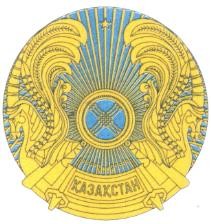 РЕСПУБЛИКАНСКОЕ ГОСУДАРСТВЕННОЕ УЧРЕЖДЕНИЕ«НАЦИОНАЛЬНЫЙ БАНК РЕСПУБЛИКИ КАЗАХСТАН»БАСҚАРМАСЫНЫҢ ҚАУЛЫСЫПОСТАНОВЛЕНИЕ ПРАВЛЕНИЯ2011 жылғы 26 тамызАлматы қаласы№ 109город Алматы«1662Инвестициялық мүлік»;«2865Шығарылған электрондық ақша бойынша міндеттемелер»;«5754«Қазақстанның	депозиттерге	кепілдік	беру	қоры»акционерлік қоғамына жарналар түріндегі шығыстар»;Ұлттық БанкТөрағасыГ. Марченко